BRANDON HIGH SCHOOL
BOYS VARSITY SWIMMINGBoys Varsity Swimming falls to Owosso 100 - 84Thursday, January 4, 2024
6:00 PM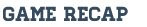 The first league competiton of the season was a contradiction. It was both a meet like any other and the most important meet of the season. Coming off of winter training, illness, and family vacations it was not the most ideal conditions for taking on the League Championship Runner Up. The Warhawks made the most of it by earning seven first place victories, three second place victories, and five fifth place victories. Luke Alward and Dom Mahan led the way with two individual first place wins. Rider Jannette earned two indivdual second place awards including a battle to the last length in the 100yd Backstroke. Allison Shelton dove at her second 6-dive competition for another first place award. Max Williams won a third place in the 50yd Freestyle. Ian Stevenson won second in the 100yd Breaststroke. Jack Junga won a third place in the 500 yd Freestyle. Isaac Hubarth won third in the 100 yd Butterfly.The 200 yd Medley A-Relay of Jannette, Mahan, Alward, & Williams won first place. While the Medley B-Relay of Forton, Stevenson, Hubarth, & P. Roberts won third. The 200 yd Freestyle A-Relay of Mahan, P. Roberts, Williams, & Alward also won first place. 